Grade 5	Supply List		2020 – 2021PLEASE LABEL YOUR NAME ON ALL SUPPLIES4	80 page notebooks1	2” binders12	Duotangs Mulitcoloured200  	sheets of Loose Leaf Paper7	dividers20	pencils HB 4	pencil Erasers5	erasable pens blue5	red pens	1	metric ruler4	jumbo glue stick1	bottle white glue 1	scissors (blunt or rounded end)1	box of wax crayons (24 pkg.) 1	pencil crayons (24 pkg.)1	set of markers (optional)1	Geometry Set1	zippered pencil case (for pencils, pens, and erasers) 1	pencil case box (for pencil crayons, scissors, and glue)1	pair of white soled running shoes (colored soles mark the gym)1	LARGE box of Kleenex (or 2 small boxes)1	set of headphones in marked Zip-lock bag1	Backpack 1	Highlighter1	Gym bag with a set of gym clothes and non- aerosol deodorant1	Package of each plastic forks and spoons1	Deck of playing cards1	Box of loose leaf reinforcementsClasses start September 1, 2020School lock rentals will be $10.00. A refund of $5.00 will be given in June.Only school locks will be used.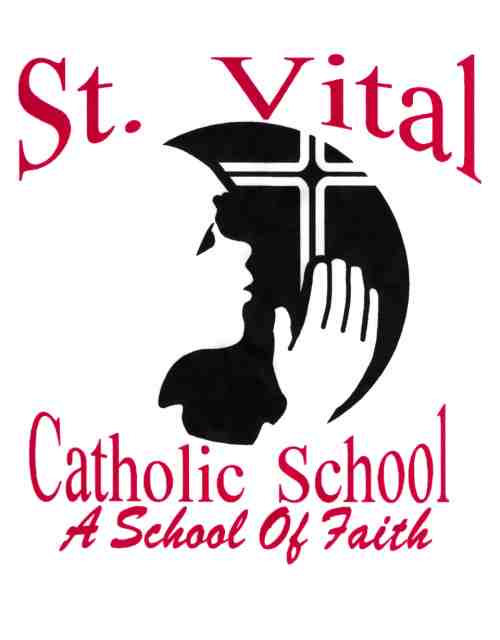 ST. VITAL Phone:   937-2233     e-mail:  stvital@lskysd.caPrincipal – Mrs. Natasha Nichol  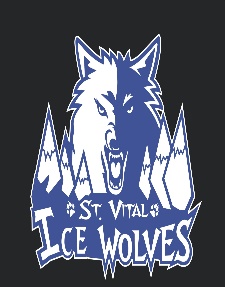 